   Town of Mendon2282 US Route 4, Mendon, VT 05701WARNINGThere will be a Special Selectboard Meeting on June 19, 2017 at the Mendon Town Office starting at 5:30 PM to discuss town business.  The Agenda is posted below.5:30 PM											June 19, 2017SPECIAL SELECTBOARD AGENDA1.	5:30- Call to Order at Town Office2.  	Add/delete items to the agenda: 3.	5:30 – Announcements	4. 	5:35- Administrative Matters5.	5:45  Business A.  Rolston Rest B.  Old Town HallC.  Highway Maintenance & Equipment Operator and Facilities & Grounds Maintenance Worker6.  	7:00 Adjournment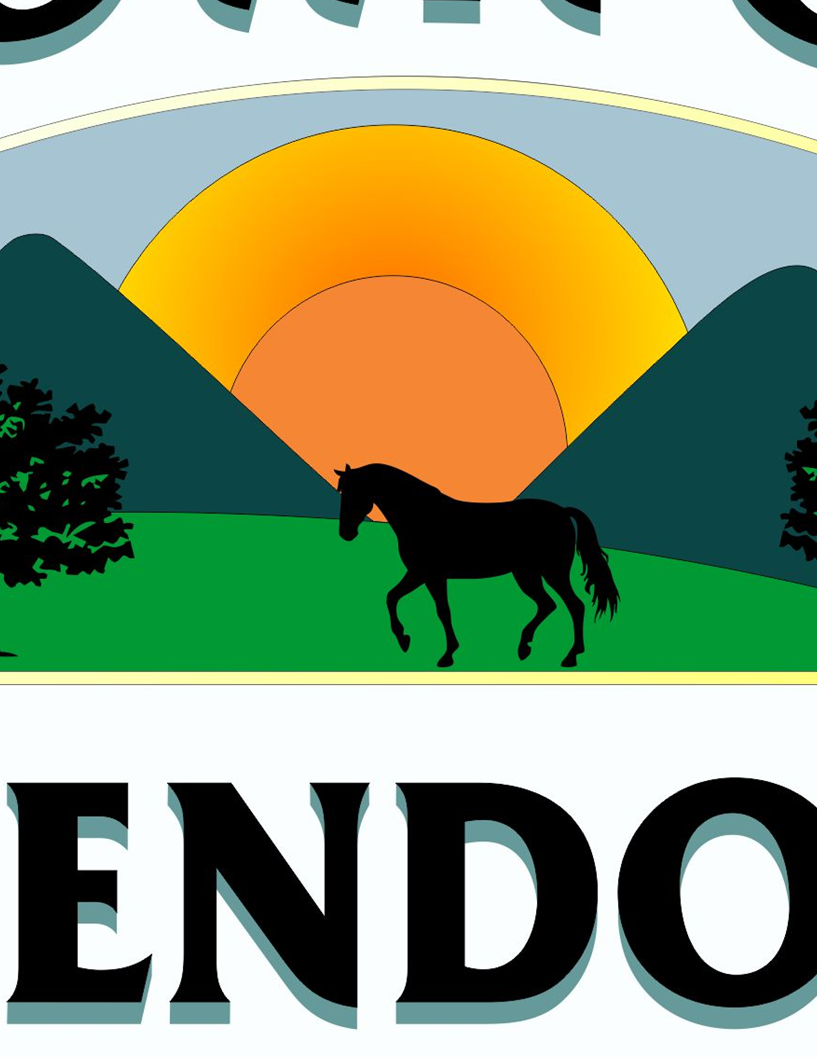 